Arbeitsmaterial (Grundschule)   Welcher „Klimatyp“ bist du?Hinweis für LehrkräfteDie folgenden Seiten enthalten einen Fragebogen, bei dem es um verschiedene Alltagsgewohnheiten geht. Dabei wird ermittelt, ob der eigene CO2-Fußabdruck verglichen mit dem Durchschnitt eher klimafreundlich oder weniger klimafreundlich ist.Alle Schüler/-innen erhalten ein Exemplar des Fragebogens. Jede/-r beantwortet die Fragen für sich selbst. Die Schüler/-innen können Gruppen oder Paare bilden, um sich bei Fragen und bei der Auswertung zu unterstützen.Der Fragebogen enthält kurze Fragen zu vier Alltagsbereichen:Essen und TrinkenEinkaufen und FreizeitUnterwegs zur Schule und in den Urlaub (Mobilität)Strom und WärmeEine Anleitung zur Auswertung findet sich auf der letzten Seite.Welcher Klimatyp bist du?Essen und Trinken Kreuze an, was am ehesten auf dich zutrifft!1. Ich esse ... :A: ... ab und zu Fleisch.B: ... gar kein Fleisch (vegetarisch).C: ... so gut wie jeden Tag Fleisch oder Wurst.2. Die meisten Lebensmittel kauft meine Familie ...:A: ... im Supermarkt.B: ... auf dem Wochenmarkt, beim Bauern oder im Bioladen.C: ... mal hier, mal da.3. Fastfood esse ich ...:A: ... nie.B: ... manchmal.C: ... oft, mindestens zwei- bis dreimal in der Woche.4. Tiefkühlprodukte esse ich ...:A: ... manchmal.B: ... oft, mindestens zwei- bis dreimal in der Woche.C: ... so gut wie nie.Welcher Klimatyp bist du?Einkaufen und Freizeit Kreuze an, was am ehesten auf dich zutrifft!5. Neue Kleidung bekomme ich/kaufe ich ...: A: ... mehrmals im Monat. B: ... selten mehr als einmal im Monat. C: ... nur wenn es sein muss, zum Beispiel, wenn etwas kaputt geht, oder mir etwas nicht mehr passt. 6. Für welches Baumwoll-T-Shirt würdest du dich entscheiden?A: ein möglichst billiges T-Shirt aus einem asiatischen Land. B: ein T-Shirt, das in Europa hergestellt wurde. C: ein Öko- T-Shirt, das in Europa hergestellt wurde. 7. Hast du ein eigenes Handy, Tablet oder einen eigenen Laptop?A: Ich habe gar keine eigenen Geräte. Ich benutze manchmal das Handy und den Computer von meinen Eltern oder älteren Geschwistern. B: Ich habe ein eigenes Handy, Tablet und/oder einen eigenen Laptop, aber nicht die neuesten Modelle. C: Ich habe mehrere eigene Geräte, sie sind alle ziemlich neu. 8. Was ist dir wichtig bei den Dingen, die du kaufst oder dir wünschst?A: Sie sollen möglichst lange halten und nicht so schnell kaputt gehen.B: Darüber mache ich mir keine Gedanken. C: Ich achte immer darauf, dass sie besonders billig sind.Welcher Klimatyp bist du?Unterwegs zur Schule und in den UrlaubKreuze an, was am ehesten auf dich zutrifft!9. Zur Schule ...:A:  ... gehe ich zu Fuß oder fahre mit dem Fahrrad.B: ... fahren mich meine Eltern oder Freunde mit dem Auto.C: ... fahre ich mit dem Bus oder der Bahn.10. In meiner Freizeit bin ich meistens unterwegs mit ...: A: ... öffentlichen Verkehrsmitteln wie Bus, Straßenbahn oder Zug. B: ... dem Auto, weil ich meist von Mama, Papa oder jemand anderem gefahren werde.C: ... dem Fahrrad oder zu Fuß. 11. Wie fahren du und deine Familie meistens in den Urlaub?A: Wir fahren mit dem Auto oder dem Wohnwagen.  B: Wir fahren mit Bus oder Bahn. C: Wir fliegen mit dem Flugzeug.D: Wir fahren so gut wie nie in den Urlaub. 12. Wenn du und deine Familie wegfahrt, wohin fahrt ihr? A: Hauptsache, weit weg! Zum Beispiel in Länder, in denen es immer warm ist oder besonders exotisch.B: Mal hierhin, mal dorthin – in deutsche Feriengebiete, aber auch in andere Länder.C: Meist sind wir in Deutschland unterwegs.Welcher Klimatyp bist du?Strom und Wärme Kreuze an, was am ehesten auf dich zutrifft!13. Computer, Fernseher, Stereoanlage: Wenn ich elektronische Geräte nicht mehr benutze, ...A: ... gehe ich einfach weg und lasse sie eingeschaltet.B: ... schalte ich sie aus, so dass nur noch das Stand-by-Lämpchen leuchtet.C: ... schalte ich sie aus und trenne sie vom Stromnetz – ich ziehe den Stecker oder mache den Schalter am Mehrfachstecker aus.D: Ich benutze solche Geräte gar nicht oder kaum.14. Nutzt deine Familie „grünen“ Strom beziehungsweise Ökostrom?A: Ja.B: Nein. 15. Wenn ich mein Zimmer für längere Zeit verlasse, ...:A: ... lasse ich die Heizung und das Licht an. B: ... drehe ich die Heizung immer runter und schalte das Licht aus. C: ... drehe ich die Heizung manchmal runter und schalte das Licht aus. 16. Ich dusche ...: A:  ... mehrmals in der Woche kurz oder ich wasche mich. B: ... täglich, jedoch meistens nicht länger als 5 Minuten.C: ... mehrmals in der Woche lang und ausgiebig. Und ich bade gern!Welcher Klimatyp bist du?AuswertungWerte deine Ergebnisse mithilfe der Punktetabellen aus: Schaue dir deine Antworten noch einmal an und kreise die Punktzahl deiner Antworten in der Tabelle ein. Zähle danach „deine“ Punkte für jede Kategorie zusammen! Mein Ergebnis: Ich habe 0-3 Punkte: Dein CO2-Fußabdruck ist besonders groß. Am besten informierst du dich, was du für den Klimaschutz tun kannst!Ich habe 4-5 Punkte: Dein Ergebnis liegt in der Mitte: Dein CO2-Fußabdruck ist weder besonders groß noch besonders klein. Wenn du deinen Alltag noch ein wenig klimafreundlicher gestaltest, wirst du eine echte Klimaschützerin/ ein echter Klimaschützer!Ich habe 6-8 Punkte: Du bist schon Klimaschützer/-in! Mein Ergebnis: Ich habe 0-3 Punkte: Dein CO2-Fußabdruck ist besonders groß. Am besten informierst du dich, was du für den Klimaschutz tun kannst!Ich habe 4-5 Punkte: Dein Ergebnis liegt in der Mitte: Dein CO2-Fußabdruck ist weder besonders groß noch besonders klein. Wenn du deinen Alltag noch ein wenig klimafreundlicher gestaltest, wirst du eine echte Klimaschützerin/ ein echter Klimaschützer!Ich habe 6-8 Punkte: Du bist schon Klimaschützer/-in! Mein Ergebnis: Ich habe 0-3 Punkte: Dein CO2-Fußabdruck ist besonders groß. Am besten informierst du dich, was du für den Klimaschutz tun kannst!Ich habe 4-5 Punkte: Dein Ergebnis liegt in der Mitte: Dein CO2-Fußabdruck ist weder besonders groß noch besonders klein. Wenn du deinen Alltag noch ein wenig klimafreundlicher gestaltest, wirst du eine echte Klimaschützerin/ ein echter Klimaschützer!Ich habe 6-8 Punkte: Du bist schon Klimaschützer/-in! Mein Ergebnis: Ich habe 0-3 Punkte: Dein CO2-Fußabdruck ist besonders groß. Am besten informierst du dich, was du für den Klimaschutz tun kannst!Ich habe 4-5 Punkte: Dein Ergebnis liegt in der Mitte: Dein CO2-Fußabdruck ist weder besonders groß noch besonders klein. Wenn du deinen Alltag noch ein wenig klimafreundlicher gestaltest, wirst du eine echte Klimaschützerin/ ein echter Klimaschützer!Ich habe 6-8 Punkte: Du bist schon Klimaschützer/-in! Welcher Klimatyp bist du?Gesamtergebnis: Welcher „Klimatyp“ bist du?Vielleicht ist dein Verhalten in einem Bereich besonders klimafreundlich und in einem anderen nicht. Ob du viel mit dem Fahrrad fährst, wenig Fleisch isst oder Strom sparst, wirkt sich unterschiedlich stark auf den CO2-Ausstoß aus. Male mit einen grünen Stift die Bereiche aus, in denen du bereits Klimaschützer/-in bist. Male mit einem gelben Stift die Bereiche aus, in denen du dich wie die meisten anderen verhältst.Male mit einem roten Stift die Bereiche aus, in denen du noch mehr für den Klimaschutz tun solltest. 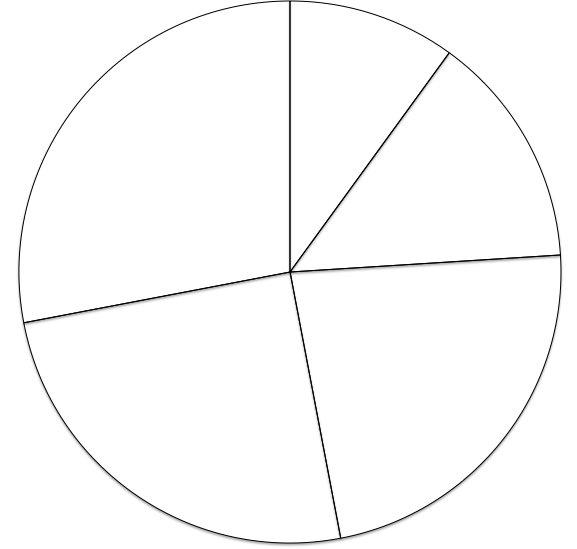 *Diesen Bereich kannst du allein leider nicht beeinflussen.Quelle: Umweltbundesamthttps://www.umweltbundesamt.de/publikationen/klimaneutral-lebenAuswertung: Essen und TrinkenAuswertung: Essen und TrinkenAuswertung: Essen und TrinkenAuswertung: Essen und TrinkenFragePunktePunktePunkteAntwort AAntwort BAntwort C1. Ich esse... 1202. Die meisten Lebensmittel kaufen wir ... 0213. Im Fastfood-Restaurant esse ich2104. Tiefkühlprodukte esse ich ...102Meine Gesamtpunktzahl: ________Meine Gesamtpunktzahl: ________Meine Gesamtpunktzahl: ________Auswertung: Einkaufen und Freizeit Auswertung: Einkaufen und Freizeit Auswertung: Einkaufen und Freizeit Auswertung: Einkaufen und Freizeit FragePunktePunktePunkteAntwort AAntwort BAntwort C5. Neue Kleidung bekomme ich/kaufe ich ... 0126.  Für welches Baumwoll-T-Shirt würdest du dich entscheiden?0127. Hast du ein eigenes Handy, Tablet oder einen eigenen Laptop?2108. Was ist dir wichtig bei den Dingen, die du kaufst?210Meine Gesamtpunktzahl:   ________ Meine Gesamtpunktzahl:   ________ Meine Gesamtpunktzahl:   ________ Auswertung: Unterwegs zur Schule und in den UrlaubAuswertung: Unterwegs zur Schule und in den UrlaubAuswertung: Unterwegs zur Schule und in den UrlaubAuswertung: Unterwegs zur Schule und in den UrlaubFragePunktePunktePunkteAntwort AAntwort B oder DAntwort C9. Zur Schule ...20110. In meiner Freizeit bin ich meistens unterwegs mit ...10211. Wie fahren du und deine Familie meistens in den Urlaub?12012. Wohin fahrt ihr in den Urlaub? 012Meine Gesamtpunktzahl:   ________ Meine Gesamtpunktzahl:   ________ Meine Gesamtpunktzahl:   ________ Auswertung: Strom und WärmeAuswertung: Strom und WärmeAuswertung: Strom und WärmeAuswertung: Strom und WärmeFragePunktePunktePunkteAntwort AAntwort BAntwort C oder D13. Computer, Fernseher, Stereoanlage: Wenn ich elektronische Geräte nicht mehr benutze, ...01214. Nutzt deine Familie „grünen“ Strom beziehungsweise Ökostrom?20_15. Wenn ich mein Zimmer für mehrere Stunden verlasse02116. Im Badezimmer dusche ich ...210Meine Gesamtpunktzahl:   ________ Meine Gesamtpunktzahl:   ________ Meine Gesamtpunktzahl:   ________ 